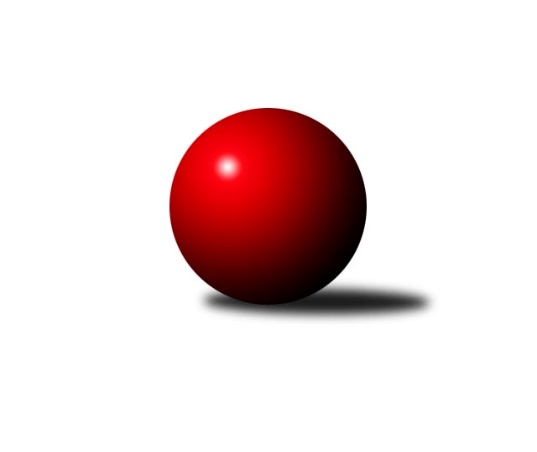 Č.3Ročník 2009/2010	22.5.2024 Meziokresní přebor-Bruntál, Opava  2009/2010Statistika 3. kolaTabulka družstev:		družstvo	záp	výh	rem	proh	skore	sety	průměr	body	plné	dorážka	chyby	1.	KK PEPINO Bruntál	4	4	0	0	32 : 8 	(26.0 : 6.0)	1545	8	1091	454	35	2.	TJ Kovohutě Břidličná ˝D˝	3	3	0	0	22 : 8 	(18.5 : 5.5)	1678	6	1182	496	22	3.	TJ Sokol Chvalíkovice ˝B˝	3	2	0	1	22 : 8 	(14.5 : 9.5)	1612	4	1130	481	24.7	4.	KK Jiskra Rýmařov ˝B˝	2	2	0	0	14 : 6 	(10.0 : 6.0)	1670	4	1145	525	25	5.	TJ Horní Benešov ˝D˝	3	2	0	1	18 : 12 	(14.0 : 10.0)	1537	4	1083	455	16.7	6.	TJ Opava ˝E˝	3	2	0	1	17 : 13 	(14.0 : 10.0)	1577	4	1091	487	29.3	7.	TJ  Krnov ˝C˝	3	2	0	1	14 : 16 	(13.0 : 11.0)	1536	4	1069	467	43	8.	TJ Světlá Hora ˝A˝	3	1	0	2	14 : 16 	(12.0 : 12.0)	1520	2	1076	445	37	9.	KK Minerva Opava ˝C˝	3	1	0	2	12 : 18 	(7.0 : 17.0)	1496	2	1072	424	41	10.	TJ Světlá Hora ˝B˝	3	1	0	2	12 : 18 	(11.0 : 13.0)	1492	2	1061	431	34.7	11.	RSKK Raciborz	4	1	0	3	16 : 24 	(13.0 : 19.0)	1466	2	1022	443	40.3	12.	TJ Opava ˝F˝	3	1	0	2	10 : 20 	(7.5 : 16.5)	1410	2	1018	392	49.3	13.	TJ Kovohutě Břidličná ˝C˝	2	0	0	2	6 : 14 	(5.0 : 11.0)	1604	0	1127	477	36.5	14.	TJ Jiskra Rýmařov ˝C˝	2	0	0	2	4 : 16 	(4.0 : 12.0)	1639	0	1128	511	22.5	15.	TJ Horní Benešov ˝F˝	3	0	0	3	7 : 23 	(6.5 : 17.5)	1423	0	1033	390	55Tabulka doma:		družstvo	záp	výh	rem	proh	skore	sety	průměr	body	maximum	minimum	1.	TJ Sokol Chvalíkovice ˝B˝	2	2	0	0	18 : 2 	(12.0 : 4.0)	1632	4	1636	1628	2.	TJ Horní Benešov ˝D˝	2	2	0	0	16 : 4 	(11.0 : 5.0)	1645	4	1684	1606	3.	KK PEPINO Bruntál	2	2	0	0	16 : 4 	(13.0 : 3.0)	1524	4	1534	1514	4.	TJ Opava ˝E˝	2	2	0	0	13 : 7 	(9.0 : 7.0)	1599	4	1647	1551	5.	TJ Světlá Hora ˝B˝	1	1	0	0	10 : 0 	(7.0 : 1.0)	1553	2	1553	1553	6.	KK Jiskra Rýmařov ˝B˝	1	1	0	0	6 : 4 	(5.0 : 3.0)	1723	2	1723	1723	7.	TJ Kovohutě Břidličná ˝D˝	1	1	0	0	6 : 4 	(5.5 : 2.5)	1601	2	1601	1601	8.	TJ  Krnov ˝C˝	1	1	0	0	6 : 4 	(5.0 : 3.0)	1581	2	1581	1581	9.	KK Minerva Opava ˝C˝	1	1	0	0	6 : 4 	(3.0 : 5.0)	1556	2	1556	1556	10.	TJ Opava ˝F˝	2	1	0	1	10 : 10 	(6.5 : 9.5)	1512	2	1565	1459	11.	TJ Světlá Hora ˝A˝	2	1	0	1	10 : 10 	(9.0 : 7.0)	1492	2	1542	1442	12.	RSKK Raciborz	2	1	0	1	10 : 10 	(6.0 : 10.0)	1480	2	1485	1475	13.	TJ Jiskra Rýmařov ˝C˝	1	0	0	1	2 : 8 	(2.0 : 6.0)	1693	0	1693	1693	14.	TJ Kovohutě Břidličná ˝C˝	1	0	0	1	2 : 8 	(2.0 : 6.0)	1523	0	1523	1523	15.	TJ Horní Benešov ˝F˝	1	0	0	1	2 : 8 	(2.0 : 6.0)	1430	0	1430	1430Tabulka venku:		družstvo	záp	výh	rem	proh	skore	sety	průměr	body	maximum	minimum	1.	TJ Kovohutě Břidličná ˝D˝	2	2	0	0	16 : 4 	(13.0 : 3.0)	1716	4	1763	1669	2.	KK PEPINO Bruntál	2	2	0	0	16 : 4 	(13.0 : 3.0)	1555	4	1572	1538	3.	KK Jiskra Rýmařov ˝B˝	1	1	0	0	8 : 2 	(5.0 : 3.0)	1617	2	1617	1617	4.	TJ  Krnov ˝C˝	2	1	0	1	8 : 12 	(8.0 : 8.0)	1514	2	1579	1449	5.	TJ Kovohutě Břidličná ˝C˝	1	0	0	1	4 : 6 	(3.0 : 5.0)	1684	0	1684	1684	6.	TJ Sokol Chvalíkovice ˝B˝	1	0	0	1	4 : 6 	(2.5 : 5.5)	1591	0	1591	1591	7.	TJ Opava ˝E˝	1	0	0	1	4 : 6 	(5.0 : 3.0)	1555	0	1555	1555	8.	TJ Světlá Hora ˝A˝	1	0	0	1	4 : 6 	(3.0 : 5.0)	1548	0	1548	1548	9.	TJ Jiskra Rýmařov ˝C˝	1	0	0	1	2 : 8 	(2.0 : 6.0)	1584	0	1584	1584	10.	TJ Horní Benešov ˝D˝	1	0	0	1	2 : 8 	(3.0 : 5.0)	1429	0	1429	1429	11.	KK Minerva Opava ˝C˝	2	0	0	2	6 : 14 	(4.0 : 12.0)	1466	0	1502	1430	12.	RSKK Raciborz	2	0	0	2	6 : 14 	(7.0 : 9.0)	1459	0	1538	1379	13.	TJ Horní Benešov ˝F˝	2	0	0	2	5 : 15 	(4.5 : 11.5)	1416	0	1442	1390	14.	TJ Opava ˝F˝	1	0	0	1	0 : 10 	(1.0 : 7.0)	1308	0	1308	1308	15.	TJ Světlá Hora ˝B˝	2	0	0	2	2 : 18 	(4.0 : 12.0)	1462	0	1513	1411Tabulka podzimní části:		družstvo	záp	výh	rem	proh	skore	sety	průměr	body	doma	venku	1.	KK PEPINO Bruntál	4	4	0	0	32 : 8 	(26.0 : 6.0)	1545	8 	2 	0 	0 	2 	0 	0	2.	TJ Kovohutě Břidličná ˝D˝	3	3	0	0	22 : 8 	(18.5 : 5.5)	1678	6 	1 	0 	0 	2 	0 	0	3.	TJ Sokol Chvalíkovice ˝B˝	3	2	0	1	22 : 8 	(14.5 : 9.5)	1612	4 	2 	0 	0 	0 	0 	1	4.	KK Jiskra Rýmařov ˝B˝	2	2	0	0	14 : 6 	(10.0 : 6.0)	1670	4 	1 	0 	0 	1 	0 	0	5.	TJ Horní Benešov ˝D˝	3	2	0	1	18 : 12 	(14.0 : 10.0)	1537	4 	2 	0 	0 	0 	0 	1	6.	TJ Opava ˝E˝	3	2	0	1	17 : 13 	(14.0 : 10.0)	1577	4 	2 	0 	0 	0 	0 	1	7.	TJ  Krnov ˝C˝	3	2	0	1	14 : 16 	(13.0 : 11.0)	1536	4 	1 	0 	0 	1 	0 	1	8.	TJ Světlá Hora ˝A˝	3	1	0	2	14 : 16 	(12.0 : 12.0)	1520	2 	1 	0 	1 	0 	0 	1	9.	KK Minerva Opava ˝C˝	3	1	0	2	12 : 18 	(7.0 : 17.0)	1496	2 	1 	0 	0 	0 	0 	2	10.	TJ Světlá Hora ˝B˝	3	1	0	2	12 : 18 	(11.0 : 13.0)	1492	2 	1 	0 	0 	0 	0 	2	11.	RSKK Raciborz	4	1	0	3	16 : 24 	(13.0 : 19.0)	1466	2 	1 	0 	1 	0 	0 	2	12.	TJ Opava ˝F˝	3	1	0	2	10 : 20 	(7.5 : 16.5)	1410	2 	1 	0 	1 	0 	0 	1	13.	TJ Kovohutě Břidličná ˝C˝	2	0	0	2	6 : 14 	(5.0 : 11.0)	1604	0 	0 	0 	1 	0 	0 	1	14.	TJ Jiskra Rýmařov ˝C˝	2	0	0	2	4 : 16 	(4.0 : 12.0)	1639	0 	0 	0 	1 	0 	0 	1	15.	TJ Horní Benešov ˝F˝	3	0	0	3	7 : 23 	(6.5 : 17.5)	1423	0 	0 	0 	1 	0 	0 	2Tabulka jarní části:		družstvo	záp	výh	rem	proh	skore	sety	průměr	body	doma	venku	1.	TJ Horní Benešov ˝D˝	0	0	0	0	0 : 0 	(0.0 : 0.0)	0	0 	0 	0 	0 	0 	0 	0 	2.	TJ Světlá Hora ˝B˝	0	0	0	0	0 : 0 	(0.0 : 0.0)	0	0 	0 	0 	0 	0 	0 	0 	3.	TJ Horní Benešov ˝F˝	0	0	0	0	0 : 0 	(0.0 : 0.0)	0	0 	0 	0 	0 	0 	0 	0 	4.	RSKK Raciborz	0	0	0	0	0 : 0 	(0.0 : 0.0)	0	0 	0 	0 	0 	0 	0 	0 	5.	KK PEPINO Bruntál	0	0	0	0	0 : 0 	(0.0 : 0.0)	0	0 	0 	0 	0 	0 	0 	0 	6.	KK Jiskra Rýmařov ˝B˝	0	0	0	0	0 : 0 	(0.0 : 0.0)	0	0 	0 	0 	0 	0 	0 	0 	7.	TJ Kovohutě Břidličná ˝D˝	0	0	0	0	0 : 0 	(0.0 : 0.0)	0	0 	0 	0 	0 	0 	0 	0 	8.	TJ Opava ˝F˝	0	0	0	0	0 : 0 	(0.0 : 0.0)	0	0 	0 	0 	0 	0 	0 	0 	9.	TJ Jiskra Rýmařov ˝C˝	0	0	0	0	0 : 0 	(0.0 : 0.0)	0	0 	0 	0 	0 	0 	0 	0 	10.	KK Minerva Opava ˝C˝	0	0	0	0	0 : 0 	(0.0 : 0.0)	0	0 	0 	0 	0 	0 	0 	0 	11.	TJ Světlá Hora ˝A˝	0	0	0	0	0 : 0 	(0.0 : 0.0)	0	0 	0 	0 	0 	0 	0 	0 	12.	TJ  Krnov ˝C˝	0	0	0	0	0 : 0 	(0.0 : 0.0)	0	0 	0 	0 	0 	0 	0 	0 	13.	TJ Opava ˝E˝	0	0	0	0	0 : 0 	(0.0 : 0.0)	0	0 	0 	0 	0 	0 	0 	0 	14.	TJ Kovohutě Břidličná ˝C˝	0	0	0	0	0 : 0 	(0.0 : 0.0)	0	0 	0 	0 	0 	0 	0 	0 	15.	TJ Sokol Chvalíkovice ˝B˝	0	0	0	0	0 : 0 	(0.0 : 0.0)	0	0 	0 	0 	0 	0 	0 	0 Zisk bodů pro družstvo:		jméno hráče	družstvo	body	zápasy	v %	dílčí body	sety	v %	1.	Tomáš Janalík 	KK PEPINO Bruntál 	8	/	4	(100%)		/		(%)	2.	Lukáš Janalík 	KK PEPINO Bruntál 	8	/	4	(100%)		/		(%)	3.	Josef Novotný 	KK PEPINO Bruntál 	8	/	4	(100%)		/		(%)	4.	Ota Pidima 	TJ Kovohutě Břidličná ˝D˝ 	6	/	3	(100%)		/		(%)	5.	Pavel Vládek 	TJ Kovohutě Břidličná ˝D˝ 	6	/	3	(100%)		/		(%)	6.	Marek Hynar 	TJ Sokol Chvalíkovice ˝B˝ 	6	/	3	(100%)		/		(%)	7.	Pavla Hendrychová 	TJ Opava ˝E˝ 	4	/	2	(100%)		/		(%)	8.	Roman Beinhauer 	TJ Sokol Chvalíkovice ˝B˝ 	4	/	2	(100%)		/		(%)	9.	Cezary Koczorski 	RSKK Raciborz 	4	/	2	(100%)		/		(%)	10.	Jaroslav Zelinka 	TJ Kovohutě Břidličná ˝C˝ 	4	/	2	(100%)		/		(%)	11.	Miloslav Slouka 	KK Jiskra Rýmařov ˝B˝ 	4	/	2	(100%)		/		(%)	12.	Petr Domčík 	TJ Světlá Hora ˝B˝ 	4	/	2	(100%)		/		(%)	13.	Štěpán Charník 	KK Jiskra Rýmařov ˝B˝ 	4	/	2	(100%)		/		(%)	14.	Jaroslav Doseděl 	TJ Kovohutě Břidličná ˝D˝ 	4	/	3	(67%)		/		(%)	15.	Zdeňka Habartová 	TJ Horní Benešov ˝D˝ 	4	/	3	(67%)		/		(%)	16.	Petr Daranský 	TJ  Krnov ˝C˝ 	4	/	3	(67%)		/		(%)	17.	Jan Přikryl 	TJ Světlá Hora ˝A˝ 	4	/	3	(67%)		/		(%)	18.	František Ocelák 	TJ Světlá Hora ˝A˝ 	4	/	3	(67%)		/		(%)	19.	Maciej Basista 	RSKK Raciborz 	4	/	3	(67%)		/		(%)	20.	Jaroslav Lakomý 	TJ  Krnov ˝C˝ 	4	/	3	(67%)		/		(%)	21.	Josef Klapetek 	TJ Opava ˝E˝ 	4	/	3	(67%)		/		(%)	22.	Antonín Hendrych 	TJ Sokol Chvalíkovice ˝B˝ 	4	/	3	(67%)		/		(%)	23.	Mariusz Gierczak 	RSKK Raciborz 	4	/	3	(67%)		/		(%)	24.	Martin Chalupa 	KK Minerva Opava ˝C˝ 	4	/	3	(67%)		/		(%)	25.	Zdenek Hudec 	TJ Světlá Hora ˝A˝ 	4	/	3	(67%)		/		(%)	26.	Jan Strnadel 	KK Minerva Opava ˝C˝ 	4	/	3	(67%)		/		(%)	27.	Karel Michalka 	TJ Opava ˝F˝ 	4	/	3	(67%)		/		(%)	28.	Jan Chovanec 	TJ Sokol Chvalíkovice ˝B˝ 	2	/	1	(100%)		/		(%)	29.	Sabina Trulejová 	TJ Sokol Chvalíkovice ˝B˝ 	2	/	1	(100%)		/		(%)	30.	Petr Kozák 	TJ Horní Benešov ˝D˝ 	2	/	1	(100%)		/		(%)	31.	Martin Mikeska 	KK Jiskra Rýmařov ˝B˝ 	2	/	2	(50%)		/		(%)	32.	Miloslav  Petrů 	TJ Horní Benešov ˝D˝ 	2	/	2	(50%)		/		(%)	33.	Jaromír Čech 	TJ  Krnov ˝C˝ 	2	/	2	(50%)		/		(%)	34.	Miroslava Paulerová 	TJ Jiskra Rýmařov ˝C˝ 	2	/	2	(50%)		/		(%)	35.	Pavel Jašek 	TJ Opava ˝E˝ 	2	/	2	(50%)		/		(%)	36.	Jan Kriwenky 	TJ Horní Benešov ˝D˝ 	2	/	2	(50%)		/		(%)	37.	Lukasz Pawelek 	RSKK Raciborz 	2	/	2	(50%)		/		(%)	38.	Jiří Volný 	TJ Opava ˝F˝ 	2	/	2	(50%)		/		(%)	39.	Anna Dosedělová 	TJ Kovohutě Břidličná ˝C˝ 	2	/	2	(50%)		/		(%)	40.	David Láčík 	TJ Horní Benešov ˝D˝ 	2	/	2	(50%)		/		(%)	41.	Romana Valová 	TJ Jiskra Rýmařov ˝C˝ 	2	/	2	(50%)		/		(%)	42.	Josef Provaz 	TJ Světlá Hora ˝B˝ 	2	/	3	(33%)		/		(%)	43.	Pavel Přikryl 	TJ Světlá Hora ˝B˝ 	2	/	3	(33%)		/		(%)	44.	Miroslava Hendrychová 	TJ Opava ˝E˝ 	2	/	3	(33%)		/		(%)	45.	Josef Matušek 	TJ Světlá Hora ˝B˝ 	2	/	3	(33%)		/		(%)	46.	Jana Branišová 	TJ Horní Benešov ˝F˝ 	2	/	3	(33%)		/		(%)	47.	Vladislav Kobelár 	TJ Opava ˝F˝ 	2	/	3	(33%)		/		(%)	48.	Patricie Šrámková 	TJ Horní Benešov ˝F˝ 	2	/	3	(33%)		/		(%)	49.	Marta Andrejčáková 	KK Minerva Opava ˝C˝ 	2	/	3	(33%)		/		(%)	50.	Kateřina Kocourková 	TJ Horní Benešov ˝F˝ 	2	/	3	(33%)		/		(%)	51.	Zdeněk Žanda 	TJ Horní Benešov ˝F˝ 	1	/	1	(50%)		/		(%)	52.	Jaromír Hendrych 	TJ Opava ˝E˝ 	1	/	1	(50%)		/		(%)	53.	Jiří Novák 	TJ Opava ˝F˝ 	0	/	1	(0%)		/		(%)	54.	Miroslav Nosek 	TJ Sokol Chvalíkovice ˝B˝ 	0	/	1	(0%)		/		(%)	55.	Anna Novosadová 	TJ  Krnov ˝C˝ 	0	/	1	(0%)		/		(%)	56.	Olga Kiziridisová 	KK PEPINO Bruntál 	0	/	1	(0%)		/		(%)	57.	Josef Václavík 	TJ Kovohutě Břidličná ˝D˝ 	0	/	1	(0%)		/		(%)	58.	Jitka Kovalová 	TJ  Krnov ˝C˝ 	0	/	1	(0%)		/		(%)	59.	Radek Hendrych 	TJ Sokol Chvalíkovice ˝B˝ 	0	/	1	(0%)		/		(%)	60.	Pavel Švéda 	TJ Světlá Hora ˝B˝ 	0	/	1	(0%)		/		(%)	61.	Pavel Dvořák 	TJ Světlá Hora ˝A˝ 	0	/	1	(0%)		/		(%)	62.	Jindřich Dankovič 	TJ Horní Benešov ˝D˝ 	0	/	1	(0%)		/		(%)	63.	Hana Heiserová 	KK Minerva Opava ˝C˝ 	0	/	1	(0%)		/		(%)	64.	Michal Ihnát 	KK Jiskra Rýmařov ˝B˝ 	0	/	2	(0%)		/		(%)	65.	Martin Kaduk 	TJ Světlá Hora ˝A˝ 	0	/	2	(0%)		/		(%)	66.	Lubomír Khýr 	TJ Kovohutě Břidličná ˝C˝ 	0	/	2	(0%)		/		(%)	67.	Daniel Košík 	TJ Horní Benešov ˝F˝ 	0	/	2	(0%)		/		(%)	68.	Lubomír Bičík 	KK Minerva Opava ˝C˝ 	0	/	2	(0%)		/		(%)	69.	František Pončík 	TJ Kovohutě Břidličná ˝D˝ 	0	/	2	(0%)		/		(%)	70.	Andrea Fučíková 	TJ Jiskra Rýmařov ˝C˝ 	0	/	2	(0%)		/		(%)	71.	Monika Maňurová 	TJ Jiskra Rýmařov ˝C˝ 	0	/	2	(0%)		/		(%)	72.	Pavel Veselka 	TJ Kovohutě Břidličná ˝C˝ 	0	/	2	(0%)		/		(%)	73.	Vladislava Kubáčová 	TJ  Krnov ˝C˝ 	0	/	2	(0%)		/		(%)	74.	Milan Milián 	KK PEPINO Bruntál 	0	/	3	(0%)		/		(%)	75.	Marek Prusicki 	RSKK Raciborz 	0	/	3	(0%)		/		(%)	76.	Vilibald Marker 	TJ Opava ˝F˝ 	0	/	3	(0%)		/		(%)	77.	Magdalena Soroka 	RSKK Raciborz 	0	/	3	(0%)		/		(%)Průměry na kuželnách:		kuželna	průměr	plné	dorážka	chyby	výkon na hráče	1.	KK Jiskra Rýmařov, 1-4	1715	1191	524	25.0	(428.9)	2.	TJ Sokol Chvalíkovice, 1-2	1590	1102	488	24.3	(397.6)	3.	TJ Kovohutě Břidličná, 1-2	1573	1110	462	32.8	(393.4)	4.	TJ Krnov, 1-2	1564	1107	457	42.5	(391.1)	5.	Minerva Opava, 1-2	1555	1076	479	28.0	(388.9)	6.	 Horní Benešov, 1-4	1540	1089	451	40.8	(385.1)	7.	TJ Opava, 1-4	1532	1084	448	42.8	(383.2)	8.	TJ Světlá Hora, 1-4	1473	1032	441	34.7	(368.4)	9.	KK Pepino Bruntál, 1-2	1472	1042	430	34.8	(368.1)	10.	RSKK Raciborz, 1-4	1457	1039	418	20.5	(364.3)Nejlepší výkony na kuželnách:KK Jiskra Rýmařov, 1-4TJ Kovohutě Břidličná ˝D˝	1763	3. kolo	Ota Pidima 	TJ Kovohutě Břidličná ˝D˝	461	3. koloKK Jiskra Rýmařov ˝B˝	1723	2. kolo	Miloslav Slouka 	KK Jiskra Rýmařov ˝B˝	460	2. koloTJ Jiskra Rýmařov ˝C˝	1693	3. kolo	Pavel Vládek 	TJ Kovohutě Břidličná ˝D˝	456	3. koloTJ Kovohutě Břidličná ˝C˝	1684	2. kolo	Miroslava Paulerová 	TJ Jiskra Rýmařov ˝C˝	449	3. kolo		. kolo	Jaroslav Doseděl 	TJ Kovohutě Břidličná ˝D˝	444	3. kolo		. kolo	Anna Dosedělová 	TJ Kovohutě Břidličná ˝C˝	435	2. kolo		. kolo	Jaroslav Zelinka 	TJ Kovohutě Břidličná ˝C˝	435	2. kolo		. kolo	Andrea Fučíková 	TJ Jiskra Rýmařov ˝C˝	434	3. kolo		. kolo	Štěpán Charník 	KK Jiskra Rýmařov ˝B˝	433	2. kolo		. kolo	Martin Mikeska 	KK Jiskra Rýmařov ˝B˝	429	2. koloTJ Sokol Chvalíkovice, 1-2TJ Sokol Chvalíkovice ˝B˝	1636	3. kolo	Roman Beinhauer 	TJ Sokol Chvalíkovice ˝B˝	433	1. koloTJ Sokol Chvalíkovice ˝B˝	1628	1. kolo	Jan Chovanec 	TJ Sokol Chvalíkovice ˝B˝	429	3. koloTJ Jiskra Rýmařov ˝C˝	1584	1. kolo	Antonín Hendrych 	TJ Sokol Chvalíkovice ˝B˝	425	1. koloTJ Světlá Hora ˝B˝	1513	3. kolo	Andrea Fučíková 	TJ Jiskra Rýmařov ˝C˝	409	1. kolo		. kolo	Sabina Trulejová 	TJ Sokol Chvalíkovice ˝B˝	403	3. kolo		. kolo	Josef Provaz 	TJ Světlá Hora ˝B˝	402	3. kolo		. kolo	Marek Hynar 	TJ Sokol Chvalíkovice ˝B˝	402	3. kolo		. kolo	Antonín Hendrych 	TJ Sokol Chvalíkovice ˝B˝	402	3. kolo		. kolo	Marek Hynar 	TJ Sokol Chvalíkovice ˝B˝	399	1. kolo		. kolo	Miroslava Paulerová 	TJ Jiskra Rýmařov ˝C˝	394	1. koloTJ Kovohutě Břidličná, 1-2TJ Kovohutě Břidličná ˝D˝	1601	2. kolo	Ota Pidima 	TJ Kovohutě Břidličná ˝D˝	428	2. koloTJ Sokol Chvalíkovice ˝B˝	1591	2. kolo	Marek Hynar 	TJ Sokol Chvalíkovice ˝B˝	421	2. koloTJ  Krnov ˝C˝	1579	1. kolo	Jaroslav Zelinka 	TJ Kovohutě Břidličná ˝C˝	416	1. koloTJ Kovohutě Břidličná ˝C˝	1523	1. kolo	Petr Daranský 	TJ  Krnov ˝C˝	414	1. kolo		. kolo	Radek Hendrych 	TJ Sokol Chvalíkovice ˝B˝	407	2. kolo		. kolo	Jaroslav Doseděl 	TJ Kovohutě Břidličná ˝D˝	404	2. kolo		. kolo	Jaroslav Lakomý 	TJ  Krnov ˝C˝	397	1. kolo		. kolo	Jaromír Čech 	TJ  Krnov ˝C˝	396	1. kolo		. kolo	Roman Beinhauer 	TJ Sokol Chvalíkovice ˝B˝	391	2. kolo		. kolo	Pavel Vládek 	TJ Kovohutě Břidličná ˝D˝	385	2. koloTJ Krnov, 1-2TJ  Krnov ˝C˝	1581	2. kolo	Jaroslav Lakomý 	TJ  Krnov ˝C˝	406	2. koloTJ Světlá Hora ˝A˝	1548	2. kolo	František Ocelák 	TJ Světlá Hora ˝A˝	404	2. kolo		. kolo	Jan Přikryl 	TJ Světlá Hora ˝A˝	400	2. kolo		. kolo	Jaromír Čech 	TJ  Krnov ˝C˝	397	2. kolo		. kolo	Petr Daranský 	TJ  Krnov ˝C˝	394	2. kolo		. kolo	Vladislava Kubáčová 	TJ  Krnov ˝C˝	384	2. kolo		. kolo	Zdenek Hudec 	TJ Světlá Hora ˝A˝	377	2. kolo		. kolo	Pavel Dvořák 	TJ Světlá Hora ˝A˝	367	2. koloMinerva Opava, 1-2KK Minerva Opava ˝C˝	1556	2. kolo	Jan Strnadel 	KK Minerva Opava ˝C˝	409	2. koloTJ Opava ˝E˝	1555	2. kolo	Martin Chalupa 	KK Minerva Opava ˝C˝	405	2. kolo		. kolo	Miroslava Hendrychová 	TJ Opava ˝E˝	397	2. kolo		. kolo	Josef Klapetek 	TJ Opava ˝E˝	394	2. kolo		. kolo	Lubomír Bičík 	KK Minerva Opava ˝C˝	392	2. kolo		. kolo	Pavla Hendrychová 	TJ Opava ˝E˝	385	2. kolo		. kolo	Jaromír Hendrych 	TJ Opava ˝E˝	379	2. kolo		. kolo	Marta Andrejčáková 	KK Minerva Opava ˝C˝	350	2. kolo Horní Benešov, 1-4TJ Horní Benešov ˝D˝	1684	3. kolo	Petr Kozák 	TJ Horní Benešov ˝D˝	446	3. koloTJ Horní Benešov ˝D˝	1606	1. kolo	Miloslav  Petrů 	TJ Horní Benešov ˝D˝	427	1. koloKK PEPINO Bruntál	1572	2. kolo	Zdeňka Habartová 	TJ Horní Benešov ˝D˝	422	3. koloKK Minerva Opava ˝C˝	1502	1. kolo	Lukáš Janalík 	KK PEPINO Bruntál	417	2. koloTJ  Krnov ˝C˝	1449	3. kolo	Jan Kriwenky 	TJ Horní Benešov ˝D˝	414	1. koloTJ Horní Benešov ˝F˝	1430	2. kolo	David Láčík 	TJ Horní Benešov ˝D˝	410	3. kolo		. kolo	Tomáš Janalík 	KK PEPINO Bruntál	408	2. kolo		. kolo	Miloslav  Petrů 	TJ Horní Benešov ˝D˝	406	3. kolo		. kolo	Anna Novosadová 	TJ  Krnov ˝C˝	404	3. kolo		. kolo	Martin Chalupa 	KK Minerva Opava ˝C˝	403	1. koloTJ Opava, 1-4TJ Kovohutě Břidličná ˝D˝	1669	1. kolo	Maciej Basista 	RSKK Raciborz	437	3. koloTJ Opava ˝E˝	1647	3. kolo	Karel Michalka 	TJ Opava ˝F˝	434	1. koloTJ Opava ˝F˝	1565	1. kolo	Josef Václavík 	TJ Kovohutě Břidličná ˝D˝	426	1. koloTJ Opava ˝E˝	1551	1. kolo	Pavel Jašek 	TJ Opava ˝E˝	425	3. koloRSKK Raciborz	1538	3. kolo	Jaroslav Doseděl 	TJ Kovohutě Břidličná ˝D˝	419	1. koloTJ Opava ˝F˝	1459	3. kolo	Josef Klapetek 	TJ Opava ˝E˝	418	3. koloTJ Horní Benešov ˝F˝	1442	1. kolo	Pavel Vládek 	TJ Kovohutě Břidličná ˝D˝	413	1. koloTJ Horní Benešov ˝F˝	1390	3. kolo	Josef Klapetek 	TJ Opava ˝E˝	412	1. kolo		. kolo	Pavla Hendrychová 	TJ Opava ˝E˝	412	3. kolo		. kolo	Ota Pidima 	TJ Kovohutě Břidličná ˝D˝	411	1. koloTJ Světlá Hora, 1-4KK Jiskra Rýmařov ˝B˝	1617	3. kolo	Štěpán Charník 	KK Jiskra Rýmařov ˝B˝	423	3. koloTJ Světlá Hora ˝B˝	1553	2. kolo	Petr Domčík 	TJ Světlá Hora ˝B˝	421	2. koloTJ Světlá Hora ˝A˝	1542	3. kolo	Miloslav Slouka 	KK Jiskra Rýmařov ˝B˝	419	3. koloTJ Světlá Hora ˝A˝	1442	1. kolo	František Ocelák 	TJ Světlá Hora ˝A˝	407	3. koloRSKK Raciborz	1379	1. kolo	Martin Mikeska 	KK Jiskra Rýmařov ˝B˝	405	3. koloTJ Opava ˝F˝	1308	2. kolo	František Ocelák 	TJ Světlá Hora ˝A˝	399	1. kolo		. kolo	Maciej Basista 	RSKK Raciborz	393	1. kolo		. kolo	Jan Přikryl 	TJ Světlá Hora ˝A˝	390	3. kolo		. kolo	Pavel Přikryl 	TJ Světlá Hora ˝B˝	389	2. kolo		. kolo	Josef Matušek 	TJ Světlá Hora ˝B˝	377	2. koloKK Pepino Bruntál, 1-2KK PEPINO Bruntál	1534	1. kolo	Lukáš Janalík 	KK PEPINO Bruntál	423	1. koloKK PEPINO Bruntál	1514	3. kolo	Tomáš Janalík 	KK PEPINO Bruntál	406	1. koloKK Minerva Opava ˝C˝	1430	3. kolo	Tomáš Janalík 	KK PEPINO Bruntál	399	3. koloTJ Světlá Hora ˝B˝	1411	1. kolo	Lukáš Janalík 	KK PEPINO Bruntál	385	3. kolo		. kolo	Josef Novotný 	KK PEPINO Bruntál	385	3. kolo		. kolo	Josef Provaz 	TJ Světlá Hora ˝B˝	369	1. kolo		. kolo	Jan Strnadel 	KK Minerva Opava ˝C˝	369	3. kolo		. kolo	Lubomír Bičík 	KK Minerva Opava ˝C˝	360	3. kolo		. kolo	Josef Novotný 	KK PEPINO Bruntál	359	1. kolo		. kolo	Josef Matušek 	TJ Světlá Hora ˝B˝	358	1. koloRSKK Raciborz, 1-4RSKK Raciborz	1485	2. kolo	Maciej Basista 	RSKK Raciborz	425	2. koloTJ Horní Benešov ˝D˝	1429	2. kolo	Mariusz Gierczak 	RSKK Raciborz	413	2. kolo		. kolo	Miloslav  Petrů 	TJ Horní Benešov ˝D˝	395	2. kolo		. kolo	Cezary Koczorski 	RSKK Raciborz	381	2. kolo		. kolo	Zdeňka Habartová 	TJ Horní Benešov ˝D˝	371	2. kolo		. kolo	Jindřich Dankovič 	TJ Horní Benešov ˝D˝	333	2. kolo		. kolo	Jan Kriwenky 	TJ Horní Benešov ˝D˝	330	2. kolo		. kolo	Magdalena Soroka 	RSKK Raciborz	266	2. koloČetnost výsledků:	8.0 : 2.0	6x	7.0 : 3.0	1x	6.0 : 4.0	6x	2.0 : 8.0	5x	10.0 : 0.0	3x